Зарегистрировано в министерстве социального развития и труда Астраханской области 9 августа 2023 г. N 109/23/42МИНИСТЕРСТВО СОЦИАЛЬНОГО РАЗВИТИЯ И ТРУДААСТРАХАНСКОЙ ОБЛАСТИПОСТАНОВЛЕНИЕот 9 августа 2023 г. N 42ОБ ОБЩЕСТВЕННОМ СОВЕТЕ ПРИ МИНИСТЕРСТВЕСОЦИАЛЬНОГО РАЗВИТИЯ И ТРУДА АСТРАХАНСКОЙ ОБЛАСТИВ соответствии с Федеральным законом от 21.07.2014 N 212-ФЗ "Об основах общественного контроля в Российской Федерации" министерство социального развития и труда Астраханской области постановляет:1. Создать общественный совет при министерстве социального развития и труда Астраханской области.2. Утвердить прилагаемые Положение об общественном совете при министерстве социального развития и труда Астраханской области и его состав.3. Признать утратившими силу Постановления министерства социального развития и труда Астраханской области:(в ред. Постановления минсоцразвития Астраханской области от 09.10.2023 N 52)- от 23.07.2018 N 63 "Об общественном совете при министерстве социального развития и труда Астраханской области";(абзац введен Постановлением минсоцразвития Астраханской области от 09.10.2023 N 52)- от 10.02.2020 N 8 "О внесении изменений в постановление министерства социального развития и труда Астраханской области от 23.07.2018 N 63";- от 24.03.2021 N 14 "О внесении изменений в постановление министерства социального развития и труда Астраханской области от 23.07.2018 N 63";- от 21.09.2022 N 55 "О внесении изменений в постановление министерства социального развития и труда Астраханской области от 23.07.2018 N 63";- от 25.05.2023 N 24 "О внесении изменений в постановление министерства социального развития и труда Астраханской области от 23.07.2018 N 63".4. Управлению организации социального обслуживания министерства социального развития и труда Астраханской области:4.1. В течение трех дней со дня подписания настоящего Постановления направить его копию в министерство государственного управления, информационных технологий и связи Астраханской области для официального опубликования в средствах массовой информации.4.2. Направить в Управление Министерства юстиции Российской Федерации по Астраханской области копию настоящего Постановления - в семидневный срок после дня его первого официального опубликования, а также сведения об источниках его официального опубликования.4.3. Направить копию настоящего Постановления в прокуратуру Астраханской области, Думу Астраханской области не позднее семи рабочих дней со дня его подписания.4.4. Не позднее семи дней со дня подписания настоящего Постановления направить его копию поставщикам справочно-правовых систем ООО "Астрахань-Гарант-Сервис" и ООО "АИЦ "КонсультантПлюс" для включения в электронные базы данных.5. Отделу общественных связей, анализа и прогнозирования социального развития министерства социального развития и труда Астраханской области разместить текст настоящего Постановления на официальном сайте министерства социального развития и труда Астраханской области в информационно-телекоммуникационной сети "Интернет" www.minsoctrud.astrobl.ru в десятидневный срок со дня его подписания.6. Постановление вступает в силу со дня его официального опубликования.Министр социального развития итруда Астраханской областиД.М.ЗАПЛАВНОВУтвержденоПостановлением министерствасоциального развития и трудаАстраханской областиот 9 августа 2023 г. N 42ПОЛОЖЕНИЕОБ ОБЩЕСТВЕННОМ СОВЕТЕ ПРИ МИНИСТЕРСТВЕСОЦИАЛЬНОГО РАЗВИТИЯ И ТРУДА АСТРАХАНСКОЙ ОБЛАСТИ1. Общие положения1.1. Настоящее Положение об общественном совете при министерстве социального развития и труда Астраханской области (далее - Положение) определяет компетенцию, порядок формирования и организацию деятельности общественного совета при министерстве социального развития и труда Астраханской области (далее - общественный совет, министерство).1.2. Общественный совет является постоянно действующим консультативно-совещательным органом.1.3. Основной целью Общественного совета является оказание содействия в осуществлении общественного контроля за деятельностью министерства в решении задач, стоящих перед министерством, включая обсуждение проектов разрабатываемых общественно значимых нормативных правовых актов и ежегодных планов деятельности, а также иных вопросов, предусмотренных законодательством Российской Федерации.2. Компетенция общественного совета2.1. Основными задачами Общественного совета являются:- совершенствование взаимодействия министерства с гражданским обществом, общественными объединениями и организациями по вопросам деятельности министерства;- выдвижение и обсуждение общественно значимых инициатив и проектов, связанных с деятельностью министерства;- обсуждение и подготовка заключений на проекты нормативных правовых актов в случаях, когда предусмотрено их предварительное обсуждение общественными советами при исполнительных органах Астраханской области.2.2. Общественный совет осуществляет следующие функции:- организацию и проведение общественного мониторинга, общественной экспертизы, общественного обсуждения, иные формы общественного контроля в порядке, установленном Федеральным законом от 21.07.2014 N 212-ФЗ "Об основах общественного контроля в Российской Федерации";- подготовку рекомендаций и предложений по совершенствованию деятельности министерства, подведомственных министерству государственных учреждений Астраханской области, оказывающих социальные услуги населению Астраханской области;- участие членов общественного совета в работе аттестационной комиссии министерства, конкурсной комиссии для проведения конкурса на замещение вакантной должности государственной гражданской службы Астраханской области в министерстве;- содействие министерству в обеспечении его взаимодействия с Общественной палатой Астраханской области, общественными объединениями (за исключением политических партий), иными некоммерческими организациями и гражданами Российской Федерации, в учете их мнения, предложений и рекомендаций при принятии министерством решений;- участие в проведении оценки целесообразности реализации инвестиционных проектов с использованием средств бюджета Астраханской области;- организацию и проведение семинаров, конференций, заседаний "круглых столов" и других мероприятий в рамках установленных задач.2.3. В целях осуществления функций Общественный совет:- инициирует проведение экспертизы общественных инициатив граждан Российской Федерации, общественных и иных организаций, органов государственной власти по вопросам, относящимся к сфере деятельности министерства;- инициирует проведение общественных (публичных) слушаний по вопросам, относящимся к приоритетным направлениям деятельности министерства;- рассматривает и вырабатывает рекомендации по проектам общественно значимых нормативных правовых актов и иных документов, разрабатываемых министерством, требующим общественного обсуждения, в том числе в случаях проведения обязательного общественного обсуждения вопросов закупок товаров, работ, услуг для обеспечения государственных нужд, предусмотренных законодательством Российской Федерации и Астраханской области;- подготавливает заключение о целесообразности реализации инвестиционных проектов с использованием средств бюджета Астраханской области;- принимает участие в порядке, установленном министерством, в работе аттестационных комиссий и конкурсных комиссий министерства по замещению вакантных должностей государственной гражданской службы, а также по решению министра социального развития и труда Астраханской области (далее - министр) в работе комиссии по соблюдению требований к служебному поведению государственных гражданских служащих и урегулированию конфликта интересов;- взаимодействует со средствами массовой информации по освещению вопросов, обсуждаемых на заседаниях общественного совета.2.4. Общественный совет вправе:- принимать участие в рассмотрении ежегодных планов деятельности министерства, в том числе по исполнению указов Президента Российской Федерации, а также участвовать в подготовке публичного отчета об их исполнении;- принимать участие в проведении слушаний по приоритетным направлениям деятельности министерства;- осуществлять взаимодействие со средствами массовой информации по освещению итоговых решений, принятых по вопросам, обсуждаемым на совещаниях Общественного совета;- осуществлять в качестве субъекта общественного контроля иные формы общественного контроля, предусмотренные Федеральным законом от 21.07.2014 N 212-ФЗ "Об основах общественного контроля в Российской Федерации".3. Порядок формирования Общественного совета3.1. Состав общественного совета формируется из председателя, заместителя председателя, секретаря и членов общественного совета.3.2. Персональный состав общественного совета утверждается Постановлением министерства от 09.08.2023 N 42 "Об общественном совете при министерстве социального развития и труда Астраханской области".3.3. В состав общественного совета не могут входить лица, указанные в части 4 статьи 13 Федерального закона от 21.07.2014 N 212-ФЗ "Об основах общественного контроля в Российской Федерации".3.4. Члены общественного совета исполняют свои обязанности на общественных началах.3.5. Председатель, заместитель председателя и секретарь общественного совета выбираются на первом заседании общественного совета.3.6. Председатель общественного совета:- организует работу общественного совета и председательствует на его заседаниях;- подписывает протоколы заседаний и другие документы общественного совета;- формирует при участии членов общественного совета и утверждает план работы на год, повестку заседания и состав лиц, приглашаемых на заседание общественного совета;- вносит предложения по проектам документов и иным материалам, вынесенным на заседание общественного совета, и согласовывает их;- определяет состав информации о деятельности общественного совета, подлежащей размещению на официальном сайте министерства в информационно-телекоммуникационной сети "Интернет" (далее - сеть "Интернет");- взаимодействует с министерством по вопросам деятельности общественного совета;- принимает меры по предотвращению и (или) урегулированию конфликта интересов у членов общественного совета.3.7. Заместитель председателя общественного совета председательствует на заседаниях в отсутствие председателя общественного совета.3.8. Секретарь общественного совета:- уведомляет членов общественного совета о дате, месте и повестке очередного заседания, об утвержденном плане работы общественного совета;- готовит проекты документов и иные материалы по вопросам, вынесенным на заседание общественного совета;- ведет, оформляет и рассылает членам общественного совета протоколы заседаний и иные документы и материалы;- хранит документацию по деятельности общественного совета;- готовит информацию о деятельности общественного совета, подлежащую размещению на официальном сайте министерства в сети "Интернет".3.9. Члены общественного совета:- вносят предложения по формированию повестки дня заседаний общественного совета;- знакомятся с документами и материалами по вопросам, вынесенным на обсуждение общественного совета;- обязаны лично участвовать в заседаниях общественного совета и не вправе делегировать свои полномочия другим лицам.4. Организация деятельности общественного совета4.1. Общественный совет осуществляет свою деятельность в соответствии с планом работы на год, утвержденным председателем общественного совета.4.2. Основной формой деятельности общественного совета являются заседания, которые проводятся не реже одного раза в год и считаются правомочными при присутствии на них не менее половины членов общественного совета.Внеочередные заседания проводятся по решению председателя общественного совета.4.3. Не позднее 5 рабочих дней до дня заседания общественного совета члены общественного совета представляют секретарю общественного совета документы и иные материалы по вопросам, вынесенным на заседание общественного совета.4.4. Решения общественного совета принимаются открытым голосованием простым большинством голосов от числа присутствующих на заседании членов общественного совета.Решения общественного совета оформляются протоколами заседания общественного совета и носят рекомендательный характер.В случае несогласия с решением, принятым на заседании общественного совета, член общественного совета вправе изложить особое мнение в письменном виде, которое приобщается к протоколу заседания общественного совета.4.5. Информация о деятельности общественного совета размещается на официальном сайте министерства в сети "Интернет".4.6. Организационно-техническое обеспечение деятельности общественного совета осуществляет управление организации социального обслуживания министерства.УтвержденПостановлением министерствасоциального развития и трудаАстраханской областиот 9 августа 2023 г. N 42СОСТАВОБЩЕСТВЕННОГО СОВЕТА ПРИ МИНИСТЕРСТВЕ СОЦИАЛЬНОГОРАЗВИТИЯ И ТРУДА АСТРАХАНСКОЙ ОБЛАСТИ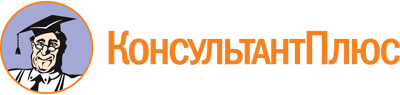 Постановление минсоцразвития Астраханской области от 09.08.2023 N 42
(ред. от 09.10.2023)
"Об общественном совете при министерстве социального развития и труда Астраханской области"
(Зарегистрировано в министерстве социального развития и труда Астраханской области 9 августа 2023 г. N 109/23/42)Документ предоставлен КонсультантПлюс

www.consultant.ru

Дата сохранения: 05.11.2023
 Список изменяющих документов(в ред. Постановления минсоцразвития Астраханской областиот 09.10.2023 N 52)Афанасьева Е.В.- председатель Астраханского регионального отделения Общероссийской общественно-государственной организации "Союз женщин России" (по согласованию)Березин С.К.- заслуженный врач Российской Федерации, ветеран социальной отрасли, почетный гражданин города Астрахани (по согласованию)Борисова Т.Н.- председатель Астраханского регионального отделения Общероссийской общественной организации инвалидов "Всероссийское общество глухих" (по согласованию)Буданова Т.А.- председатель Черноярского филиала "Союз женщин России" (по согласованию)Вовчок В.В.- руководитель отдела по церковной благотворительности и социальному служению Астраханской епархии Русской Православной Церкви, иерей (по согласованию)Голосеева Е.П.- председатель Регионального Отделения Общероссийской общественной организации "Союз пенсионеров России" по Астраханской области (по согласованию)Гулина Н.М.- председатель Совета Астраханской региональной общественной организации по оказанию помощи детям-инвалидам и их семьям (по согласованию)Джантасов Р.И.- председатель религиозной организации "Региональное духовное управление мусульман Астраханской области", муфтий Астраханской области (по согласованию)Климов В.Ф.- заместитель председателя Президиума Региональной общественной организации по защите прав и законных интересов ветеранов труда и пенсионеров Астраханской области (по согласованию)Орлов Н.В.- председатель Астраханской региональной организации Общероссийской общественной организации "Всероссийское общество инвалидов" (по согласованию)Романов А.Я.- председатель Астраханской областной общественной организации Общероссийской общественной организации инвалидов "Всероссийское ордена Трудового Красного Знамени общество слепых" (по согласованию)Старков П.И.- руководитель Астраханской региональной общественной организации инвалидов Союз "Чернобыль" (по согласованию)Хорьков А.Л.- подполковник радиационной, химической и биологической защиты в отставке, председатель реабилитационной комиссии, член Совета Астраханского регионального отделения Всероссийской общественной организации ветеранов "Боевое братство" (по согласованию)Червоткина О.В.- председатель Астраханского областного общественного фонда инвалидов с эндокринными заболеваниями (по согласованию)Юмангулов Ф.Г.- первый заместитель председателя Астраханского регионального отделения Всероссийской общественной организации ветеранов (пенсионеров) войны, труда, Вооруженных Сил и правоохранительных органов (по согласованию)